ISA Athlete of the TermNominee Autumn 2022Congratulations to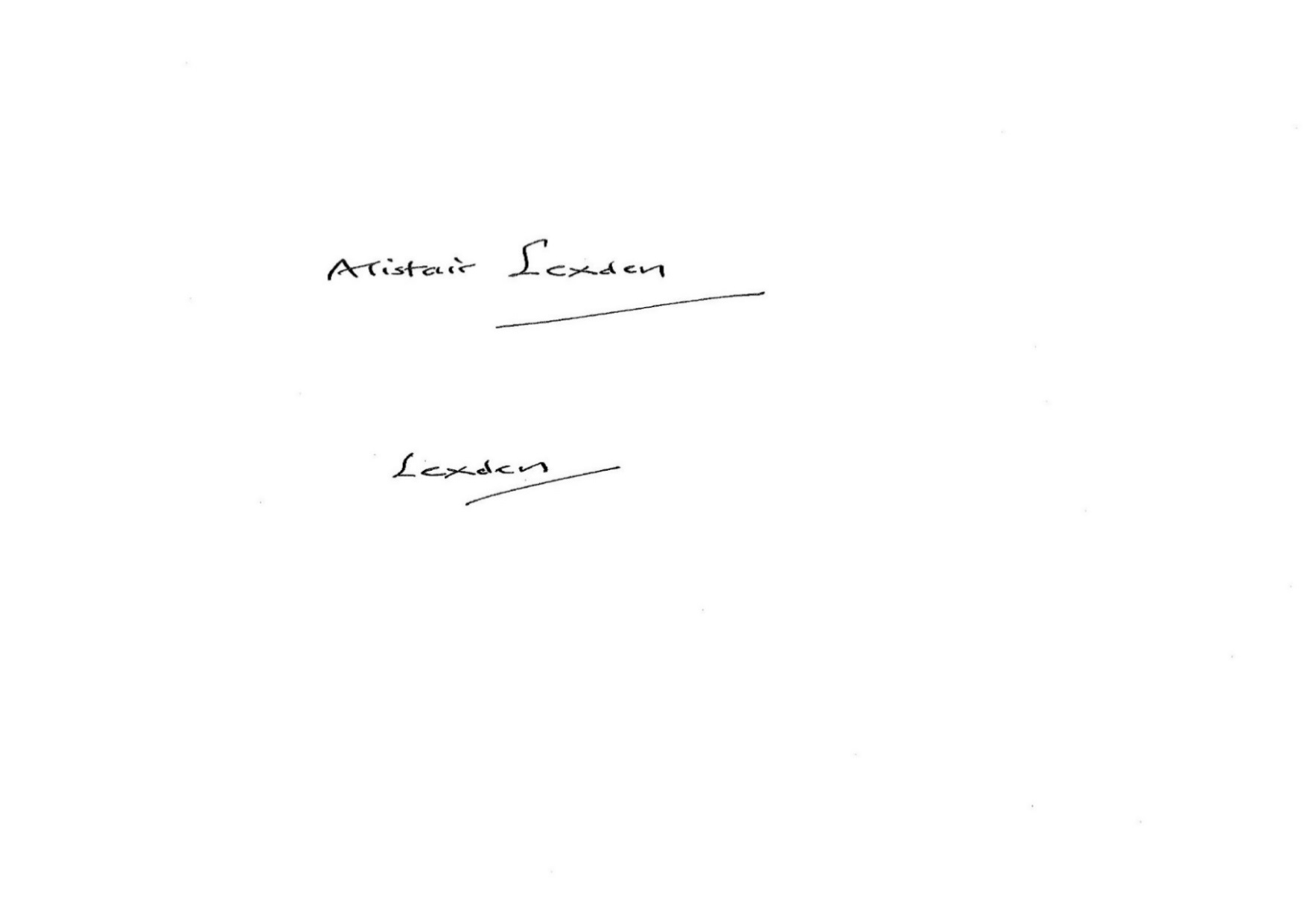 Lord LexdenPresident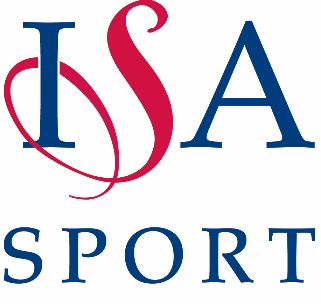 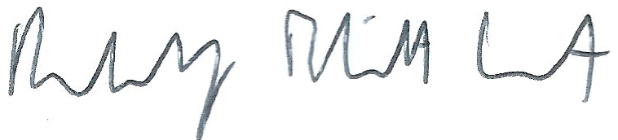 Rudi Elliot LockartCEO